Summary of Legislation:  Proposed Intro. 322-A would require the Department of Transportation (“DOT” or Department) to develop a standard checklist of safety-enhancing street design elements that the Department must consider for all major transportation projects. DOT would be required to post such standard checklist on its website, and could amend the standard checklist by rule only to promote vehicular, pedestrian, and bicycle safety.  For each major transportation project to be implemented on or after November 1, 2019, DOT would be required to complete a checklist stating which street design elements have been applied, and if an element has not been applied, the reason for not applying such element.  The legislation would also require that DOT post each completed checklist on the Department’s website prior to the implementation of the applicable project.Effective Date: This local law take would take effect immediately.Fiscal Year In Which Full Fiscal Impact Anticipated: Fiscal 2021Fiscal Impact Statement:Impact on Revenues: It is estimated that this legislation would have no impact on revenues.Impact on Expenditures: It is estimated that this legislation would have no impact on expenditures. Source of Funds to Cover Estimated Costs: N/ASource of Information:    New York City Council Finance Division            Mayor’s Office of Legislative Affairs Estimate Prepared by:    	John Basile, Financial AnalystEstimate Reviewed by:	Nathan Toth, Deputy Director				Chima Obichere, Unit Head				Stephanie Ruiz, Assistant Counsel Legislative History: This legislation was introduced to the full Council as Intro. No 322 on January 31, 2018 and was referred to the Committee on Transportation (“Committee”).  The Committee held a hearing on August 15, 2018 and the legislation was laid over. The legislation was subsequently amended and the amended version, Proposed Intro. No. 322-A, will be considered by the Committee on May 28, 2019. Upon a successful vote by the Committee, Proposed Intro. No. 322-A will be submitted to the full Council for a vote on May 29, 2019. Date Prepared: May 24, 2019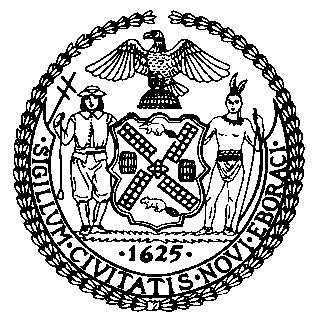 The Council of the City of New YorkFinance DivisionLatonia Mckinney, DirectorFiscal Impact StatementProposed Intro. No:  322-ACommittee:  TransportationTitle: A local law to amend the administrative code of the city of New York, in relation to a street design checklist.Sponsors: Council Members Rodriguez, Constantinides, The Speaker (Council Member Johnson), Cornegy, Levine, Rivera, Powers, Rose, Ayala, Koo, The Public Advocate (Mr. Williams), Dromm, Cabrera, Torres, Richards, Lancman, Van Bramer, Kallos, Cohen, Reynoso, Vallone, Rosenthal, Moya, Koslowitz, Deutsch, Treyger, Perkins, Espinal, Lander, Ampry-Samuel, Eugene, Adams, Levin, Chin, Menchaca, Gjonaj, King, Grodenchik, Maisel, Barron, Cumbo, Salamanca, Brannan, and UlrichEffective FY20FY Succeeding Effective FY21Full Fiscal Impact FY21Revenues$0$0$0Expenditures$0$0$0Net$0$0$0